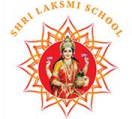 Vragenformulier Landelijke Klachtencommissie VBS Dit formulier is verkrijgbaar bij de administratie. Klager vult dit in en stuurt dit zo spoedig mogelijk aan de Landelijke Klachtencommissie VBS Postbus 95572, 2509 CN Den Haag, tel. 070-3315215. Indien het formulier niet binnen uiterlijk twee weken is ontvangen, dan wordt de klacht geacht naar tevredenheid te zijn opgelost.  Klager U hebt uw klacht ingediend als: O leerling O ex-leerling O ouder/voogd/verzorger van een minderjarige (ex-)leerling O personeelslid O directielid O bestuurslid O vrijwilliger die werkzaamheden verricht voor de school O anders, namelijk als …………………………………………………………………………… School/instelling: De klacht is gericht tegen: Wanneer is de klacht ontstaan?Inhoud van de klacht Omschrijf a.u.b. zo kort mogelijk in één of meer puntenHebt u uw klacht besproken met de aangeklaagde(n)? ja/nee Heeft u uw klacht besproken met de vertrouwenspersoon/ de directeur/het bestuur? ja/nee Is u een voorstel voorgelegd voor de oplossing van de klacht?  ja/nee Welke oplossing stelt u voor? OndertekeningNaam:Adres:Telefoonwerk:Telefoon privé:E-mailadres:Naam:Adres:Naam:Functie:1.2.3.4.Zo ja, wanneer en met welk resultaat?Zo nee, waarom niet?Zo ja, wanneer en met welk resultaat?Zo nee, waarom niet?Zo ja, door wie? Hoe luidde het voorstel? Plaats Datum Handtekening 